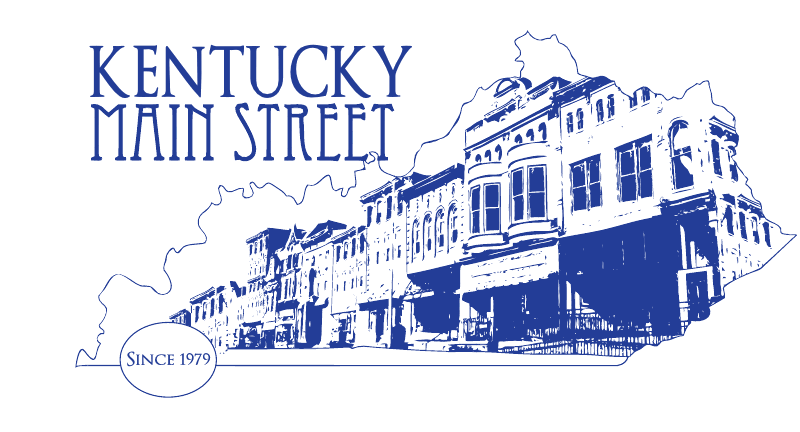 Kentucky Main Street ConferencePlacemaking and TransformationFrankfort, KentuckyJanuary 23-25, 2018 Registration FormPlease submit a registration for each attendeeFull Conference early bird registration $100 per person by January 10, 2018    $125 after 12-10-17    Single day registration  $35Name:________________________________________________________________________________________     	Title:_________________________________________________________________________________________Program Name:________________________________________________________________________________ Address/City/State:_____________________________________________________________________________        ____________________________________________________________________________Telephone:_________________________	Email:____________________________          ____   Full Conference Registration/s        ____ Single Day Registration________Total Amount                      ___________________________________________________________________________________Please complete this form (one for each person attending) and submit payment by January 10, 2018  to: Kentucky Heritage CouncilAttn: Yvonne Sherrick410 High StreetFrankfort, KY 40601Please make checks payable to:   Friends of Kentucky Main Street  